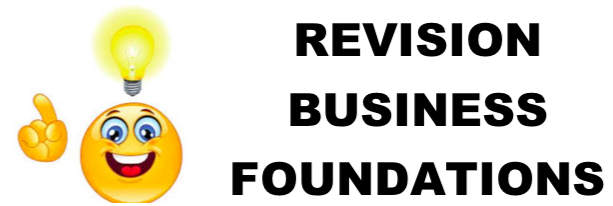 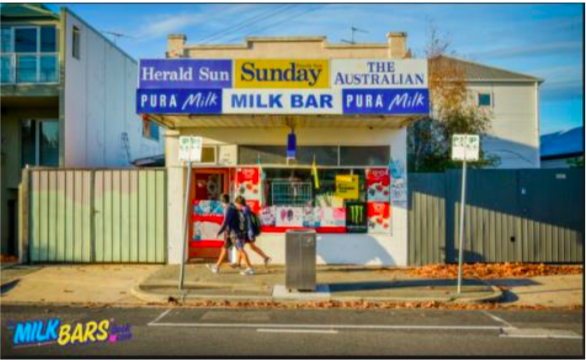 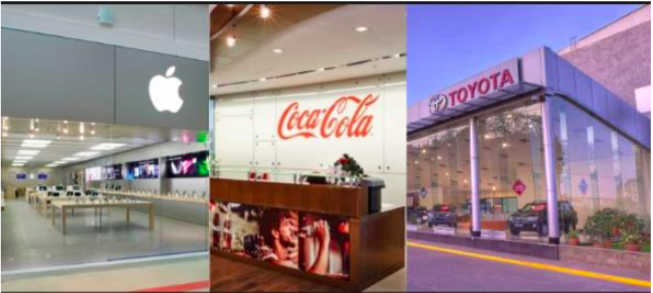 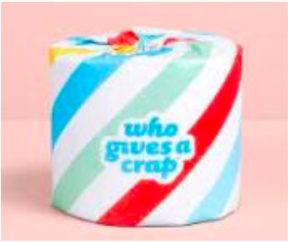 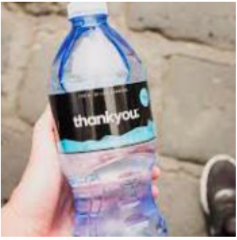 FEATURESADVANTAGESDISADVANTAGESSOLE TRADERExamples:Local Milk BarGardening servicePARTNERSHIPExamples:Family BusinessPUBLIC COMPANY (ends in Ltd)Examples:WoolworthsCommonwealth BankPRIVATE COMPANY(ends in Pty Ltd)Examples:Boost JuiceConstruction CompanySocial EnterpriseExamples:First BiteThe Smith FamilyGOVERNMENT BUSINESS ENTERPRISE (GBE)Examples:VicRoadsAustralia Post